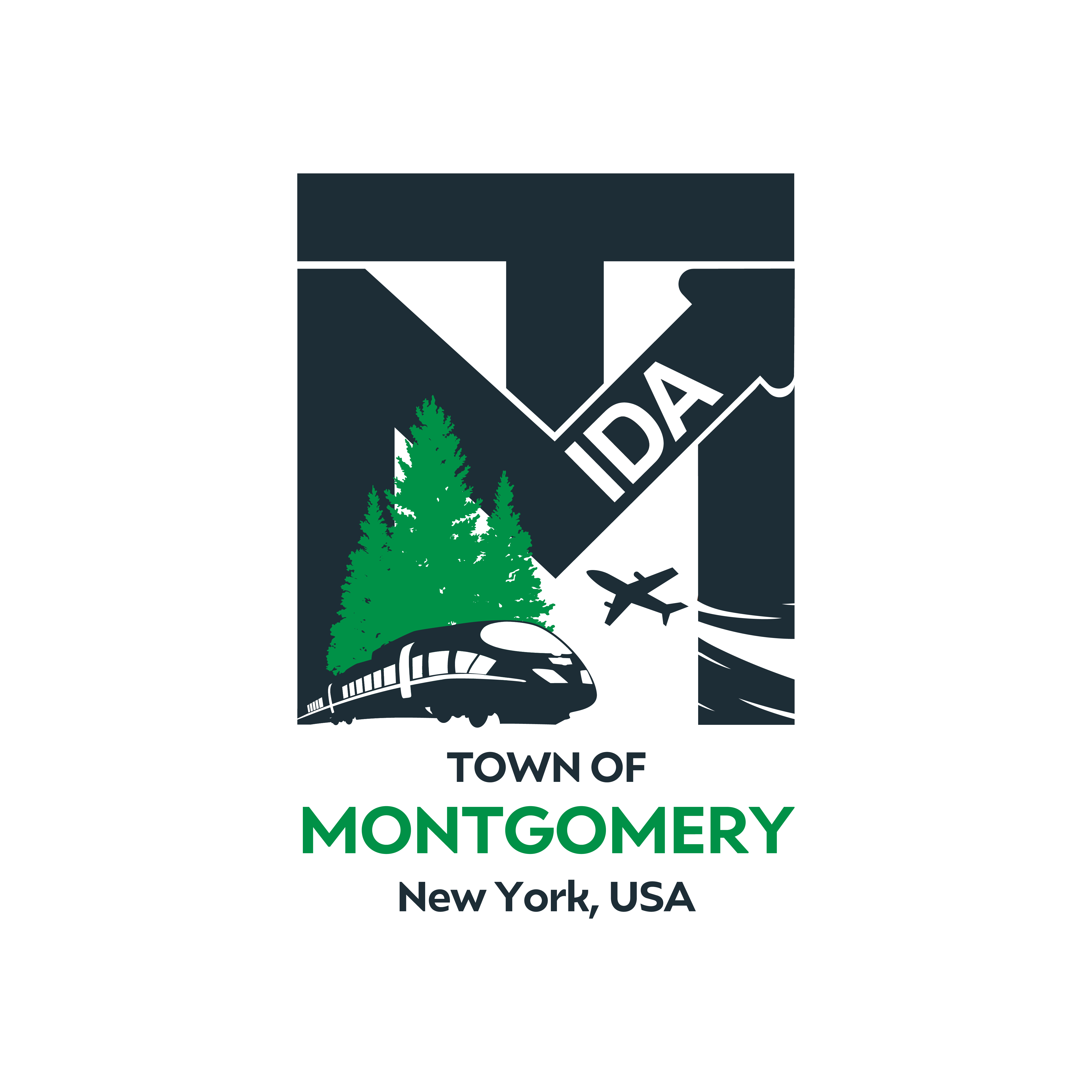 Town of MontgomeryIndustrial Development Agency110 Bracken Road Montgomery, New York 12549Scheduled Meetings for 2022 - Second Tuesday of every month at 1:00 PMTuesday, January 11, 2022Tuesday, February 08, 2022Tuesday, March 08, 2022Tuesday, April 12, 2022Tuesday, May 10, 2022Monday, June 13, 2022Tuesday, July 12, 2022Tuesday, August 09, 2022Tuesday, September 13, 2022Tuesday, October 11, 2022Wednesday, November 09, 2022Tuesday, December 13, 2022